Document Control InformationWebpage HeaderProvide Header Information Required On The PageMain Content (Subject)Provide Details Required On The Page – E.g., Product/Services, Summaries, Images, Etc.*USE (One Row For Each Paragraph/Item/Image)Call To Action (Buttons/Links)Provide Click Action Details – E.g., Form/Download Item/Link To Other Page, Etc.*USE (One Row For Each Item)SidebarProvide Information Required On Sidebar – E.g., Form/Download Item/Link To Other Page, Etc.*USE (One Row For Each Item)FooterProvide Information Required On Page Footer – E.g., Form/Download Item/Link To Other Page, Etc.*USE (One Row For Each Item)Extra InfoProvide Details of Any Other Information Required on the Page – E.g., Rules, Copyrights, Etc.*USE (One Row For Each Item)Page No. & Ver.6.4Date30/12/2019Content AuthorSahar HashbalApproved ByAhmed KasabyEn.En.Ar.Ar.Page Title: Production SolutionsPage Title: Production SolutionsPage TitlePage TitleTagline Solutions For ProductionTaglineHeader ImageProvide Link/nameImage Name: Production Solutions ImageImage Name: Header ImageProvide Link/nameEn.Ar.Production Solutions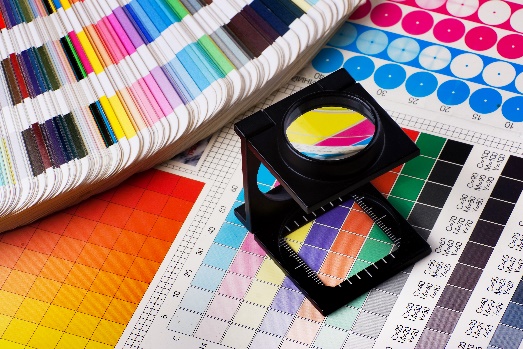 XMPiehttps://www.xmpie.com/XMPie PersonalEffect StoreFlow Brochure PDF (attached on email)Only XMPie combines the power of variable data one-to-one marketing, web-to-print solutions, and cross-media campaign management in a single, scalable platform.WE CAN HELP YOUR CAMPAIGN SUCCEEDExplore what you can do with XMPieDATA DRIVEN PRINT AND VDPPower your documents with variable dataCROSS MEDIAExtend your reach across multiple channelsWEB- TO-PRINTSell print online 24/7CAMPAIGN MANAGEMENTPlan, visualize and automate multichannel campaignsCREATIVE TOOLSDesign for every channelImage Name: Personalization XMPiWhy XMPie?Only XMPie combines the power of variable data one-to-one marketing, web-to-print solutions, and cross-media campaign management in a single, scalable platform.PersonalizeCreate relevant and variable content tailored to each member of your audience and their interests through an end-to-end Adobe workflow (and beyond).ExpandAdd cross-media services or a full-featured eCommerce store to sell anything from static print pieces to complete omnichannel campaigns.IntegrateAdd power by using our APIs to extend functionality with third party systems (such as CRM, ERP, MIS or DAM) in a fully scalable solution.AutomateTransform your business by designing, deploying, automating and measuring your campaigns, from print to omnichannel, all from a single platform.Download BrochurePDF Name: XMPieEn.Ar.CALL US 800 124 99 22En.Ar.Follow تابعناTwitter: https://twitter.com/saudixerox?lang=enتويتر:https://twitter.com/saudixerox?lang=enLinkedIn: https://www.linkedin.com/company/saudi-xeroxلنكدإنhttps://www.linkedin.com/company/saudi-xeroxEn.Ar.